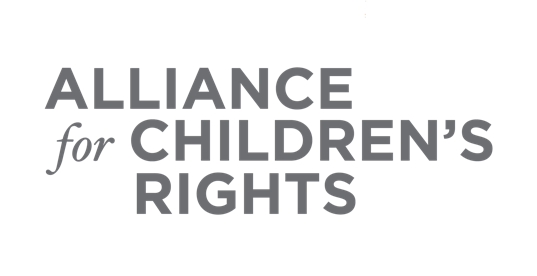 CERTIFICATE OF COMPLETIONChild Care Options: Accessing Available ResourcesPresenters:Kim LewisEva ChouCandy DuperroirLaurie FurstenfeldThis certifies that                                                              attended the 2 hour “Child Care Options: Accessing Available Resources” Webinar Training on April 27, 2022.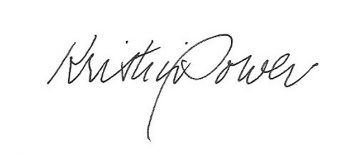 Attendee Signature							Kristin Power									VP, Policy and AdvocacyAlliance for Children’s Rights